STEM Design Challenge – Animals at HomeTeacher Frequently Asked QuestionsWhat is the STEM Design Challenge?Design solutions for animals featured in the Animals at Home live streams! F-10 students will use their STEM skills, knowledge and an engineering framework called Design Thinking. They are also invited to share a video of their design with their peers and Zoos Victoria.This program is part of Zoo Education Online – www.zoo.org.au/education/zoo-education-online How much does it cost?The Zoo Education Online version of the STEM Design Challenge is free.It will run until teachers are once again able to take their students on excursions. What will students learn?How to research a big STEM problemHow to combine STEM knowledge and skills through the sequence of Design ThinkingHow to brainstorm ideas and choose one to tryHow to visually show an idea to othersHow to test and refine an ideaWhat support is available?Zoos Victoria is here to help you and your students by providing:A step-by-step Teaching Guide, including an assessment rubricStudent workbooks in MS Word formatYouTube videos, including Animals at Home live streamsStudent webinars (so they can chat with zoo experts)Here are two ways to use the STEM Design Challenge in your teaching:1. Add to your own learning system – download MS Word docs, copy/embed YouTube links2. Send students directly to Zoos Victoria’s website for MS Word doc instructions and linksHow long does the STEM Design Challenge run for? This is up to you. Some teachers use this program as the centre of a whole-term unit. Others use it as part of a special program that runs for 1-3 weeks. The Teaching Guide will help you walk your students through each stage of Design Thinking at your own pace.What is Design Thinking?Design thinking is a process where a need is identified and a solution is developed. The process helps solve a challenge that needs multiple solutions. There are four stages:The Design Thinking process is not linear – students may need to return to different stages in order to deepen their understanding or try a new design idea.What is a prototype? A prototype is a visual representation of an idea. Prototypes can include 3D models, drawings, animations and videos.Do my students need special materials or technology?Not at all. Just like real-life designers, students should use any of the materials available to them to create their prototype e.g. recycled materials from home, computers, tablet devicesHow can my students share their designs with Zoos Victoria?The Teaching Guide and Student Workbooks include instructions on how to upload student videos to YouTube. Once students let us know their video link, we will add it to the YouTube playlist for everyone, including zoo keepers, to watch. Students will need parent/guardian permission before they upload anything online. They can choose to have their face in their video or narrate it from behind the camera or using a PowerPoint slide deck.My student has a question. Where can they get an answer?Your Teaching Guide includes a list of how students can conduct their research. Zoos Victoria also provides free webinars where students can chat with a zoo expert.Check out the website for upcoming dates and videos of past recorded sessions.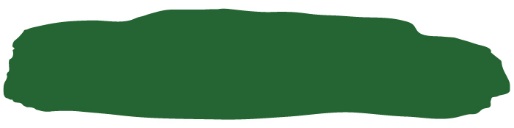 What are the curriculum links?Here is how you might use the STEM Design Challenge to teach the Victorian Curriculum: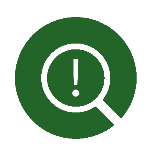 UnderstandResearching and asking questions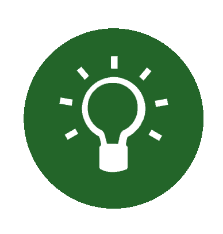 IdeateBrainstorming solutions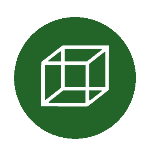 PrototypeBuilding their 
design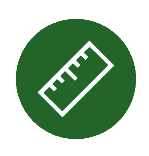 Test and RefineTesting and improving their designLevelLearning AreaContent DescriptorF-2ScienceLiving things have a variety of external features and live in different places where their basic needs, including food, water and shelter, are metF-2Design and TechnologiesVisualise, generate, and communicate design ideas through describing, drawing and modelling F-2Critical and Creative ThinkingIdentify, describe and use different kinds of question stems to gather information and ideas3-4ScienceDifferent living things have different life cycles and depend on each other and the environment to survive3-4Design and TechnologiesGenerate, develop, and communicate design ideas and decisions using appropriate technical terms and graphical representation techniques3-4Critical and Creative ThinkingInvestigate a range of problem-solving strategies, including brainstorming, identifying, comparing and selecting options, and developing and testing hypotheses5-6ScienceLiving things have structural features and adaptations that help them to survive in their environment5-6Design and TechnologiesGenerate, develop, and communicate design ideas and decisions using appropriate technical terms and graphical representation techniques5-6Critical and Creative ThinkingInvestigate how ideas and problems can be disaggregated into smaller elements or ideas, how criteria can be used to identify gaps in existing knowledge, and assess and test ideas and proposals7-8ScienceScience and technology contribute to finding solutions to a range of contemporary issues; these solutions may impact on other areas of society and involve ethical considerations7-8Design and TechnologiesGenerate, develop and test design ideas, plans and processes using appropriate technical terms and technologies including graphical representation techniques7-8Critical and Creative ThinkingConsider how problems can be segmented into discrete stages, new knowledge synthesised during problem-solving and criteria used to assess emerging ideas and proposals9-10ScienceScientific knowledge and understanding of the world changes as new evidence becomes available; science knowledge can develop through collaboration and connecting ideas across the disciplines and practice of science9-10Design and TechnologiesApply design thinking, creativity, innovation and enterprise skills to develop, modify and communicate design ideas of increasing sophistication9-10Critical and Creative ThinkingInvestigate the kind of criteria that can be used to rationally evaluate the quality of ideas and proposals, including the qualities of viability and workability